г. Петропавловск-Камчатский		                « 08 »  сентября  2017  года В целях уточнения отдельных положений приказа Министерства социального развития и труда Камчатского края от 30.12.2014 № 1307-п                       «О порядке оказания материальной помощи лицам, находящимся в трудной жизненной ситуации, проживающим в Камчатском крае»ПРИКАЗЫВАЮ:	1. Внести в приложение к приказу Министерства социального развития и труда Камчатского края от 30.12.2014 № 1307-п «О порядке оказания материальной помощи лицам, находящимся в трудной жизненной ситуации, поживающим в Камчатском крае» следующие изменения:1) в части 2.3:а) слова «военнослужащих).» заменить словами «военнослужащих);»;б) дополнить пунктом 12 следующего содержания:«12)  заявление о причине невозможности предоставления документов, перечисленных в настоящем пункте (для граждан, утративших документы, удостоверяющие личность; освободившихся из мест лишения свободы; без определенного места жительства).»; 2) пункт 5 части 5.1 признать утратившим силу;3)  часть 6.2 дополнить абзацем тринадцатым следующего содержания:«Гражданин вправе представить иные документы, подтверждающие трудную жизненную ситуацию.»;4) в части 7.4:а) в абзаце четвертом слова «2) лицевого» заменить словами «3) лицевого»;б) дополнить абзацем пятым следующего содержания:«Гражданин вправе представить иные документы, подтверждающие трудную жизненную ситуацию.»;5) часть 8.2 дополнить абзацем десятым следующего содержания: 	«Гражданин вправе представить иные документы, подтверждающие трудную жизненную ситуацию.».	2. Настоящий приказ вступает в силу через 10 дней после дня его официального опубликования.Министр								                 И.Э. Койрович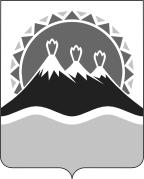 МИНИСТЕРСТВО СОЦИАЛЬНОГО РАЗВИТИЯ  И ТРУДАКАМЧАТСКОГО КРАЯПРИКАЗ №  978-пО внесении изменений в приложение к приказу  Министерства социального развития и труда Камчатского края от  30.12.2014  № 1307-п   «О порядке оказания материальной помощи лицам, находящимся в трудной жизненной ситуации, проживающим в Камчатском крае»